ANEXO ACertificado Secretario De La Organización“ASAMBLEA DE SESIÓN ESPECIAL”Yo,_______________________________________________________________________Secretario de la Organización: ______________________________________________________________________________________________________________________Certifica que el día _____ de ________________de 2024, a las ___________ horasy con una asistencia de _______ socios, la Asamblea presentó las ideas de proyectos a postular al “Programa de Presupuestos Participativos 2024”, cuyo detalle y preferencias fue la siguiente:  (Recuerde que debe votar con su Asamblea mínimo 3 ideas de proyectos)En consecuencia, la “Idea de Proyecto” que presenta la organización será:La sesión se cierra a las ______________ horas._______________________________	         ____________________________________            FIRMA SECRETARIO			             FIRMA (cargo) _____________________  Rut: …………………………………….     	             Nombre: ………………………………….             TIMBRE DE LA ORGANIZACIÓN                           Rut: …………………………………….….                                 				             (Segundo integrante del Directorio Titular)Fecha, _____________________________    “DESCRIPCIÓN DE IDEA DE PROYECTO A PRESENTAR”NOTA: RELLENAR CUADROS 1 Y 2, SÓLO SI CONTEMPLA LAS SIGUIENTES INICIATIVAS: Infraestructura Comunitaria: construcción, reparación, mantención, equipamiento y mejoramiento de infraestructura destinada a la comunidad: sedes sociales, canchas, camarines, etc.Infraestructura Urbana: construcción, reparación y mejoramiento realizado en Bienes Nacionales de Uso Público: señales de tránsito, resaltos, luminarias, etc.Equipos de Seguridad Comunitaria: Alarmas Comunitarias, Cámaras de Vigilancia, otros de similares características.2.- UBICACIÓN DE LA IDEA DE PROYECTODibuje la ubicación exacta del proyecto a postular, indicando calles, algún punto de referencia, como paradero, plaza, u otro establecimiento cercano. De ser necesario puede adjuntar imágenes, fotos aéreas, etc.N°VOTOSIDEA DE PROYECTO1.2.3.4.Nº VOTOSNOMBRE DE LA IDEA DE PROYECTO1.- BREVE ANÁLISIS DE LA IDEA DE PROYECTOFacilita a la Mesa Técnica Municipal evaluar la viabilidad técnica y emitir el Certificado de Prefactibilidad correspondiente.Se requiere contemplar aspectos como: la situación actual, problemática, lugar específico donde se realizará o instalará el proyecto, soluciones, entre otros.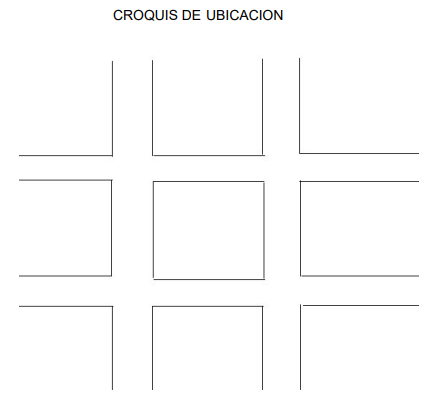                                                                                                       EN CASO QUE EL ESQUEMA ANTERIOR NO SE ADAPTE A LA                                                                                                                       UBICACIÓN PUEDE DIBUJAR UN CROQUIS A MANO ALZADA 